Faites-vous plaisir chez nous… sans handicap !Golf Noas SA, Chermignon-d’en-Bas079 435 22 22 – yves.duc@sunrise.ch - www.golfnoas.ch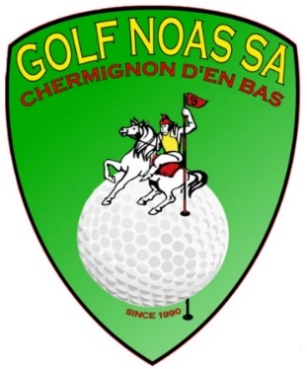 Découvrez le golfAméliorez votre petit jeuGardez la mainFaites-vous plaisir…  Tarifs et conditions de droits de jeu Forfait, adulte journalier/fin de journée	: Frs	 35.-/20.-Junior de 14 à 20 ans, journalier/fin de journée	: Frs 20.-/15.-**(Jusqu’à 14 ans = gratuit)Abonnement annuel :	Frs	700.-Abonnement annuel payé avant le 1ermars	Frs	         490.-**(jusqu’à 14 ans = gratuit, 	de 14 à 20 ans	Frs      	245.-)L’abonnement annuel pour l’année suivante peut être acquis dès novembre et permet de profiter immédiatement de notre parcours !Abonnements mensuels : ****De mars à novembre	Frs	 220.-De décembre à février	Frs	 160.- Abonnements « solde de saison » : ****Dès le 1er juillet	Frs	 550.-Dès le 1er août	Frs	 450.-Dès le 1er septembre	Frs	 350.-Dès le 1er octobre	Frs	 300.-Dès le 1er novembre 	Frs	 200.-** Contacter Yves Duc au 079 435 22 22 – yves.duc@sunrise.chNos relations bancaires :